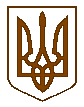 Баришівська  селищна  радаБаришівського  районуКиївської  областіВиконавчий комітетР І Ш Е Н Н Я24.06. 2019                                                                                  № 79 Про надання дозволу на укладення договору орендидля розміщення Бзівськогофельдшерсько – акушерського пункту            Керуючись статтями 29,59,60  Закону України «Про місцеве самоврядування в Україні», Законом України «Про оренду державного та комунального майна»,  на виконання рішення селищної ради від 20.05.2019 № 287-11-07 «Про затвердження Положення про порядок передачі в оренду комунального майна, що є комунальною власністю Баришівської селищної ради», розглянувши клопотання  головного лікаря комунального некомерційного підприємства «Центр первинної медико – санітарної допомоги» Баришівської районної ради Ковриги П.О.  від 13.05.2019 року № 310 щодо укладення договору оренди приміщення для розміщення фельдшерсько – акушерського пункту на території  Бзівського старостинського округу , виконавчий комітет селищної ради в и р і ш и в:             1. Надати дозвіл селищному голові Баришівської селищної ради Вареніченку Олександру Павловичу на укладення договору оренди приміщення за адресою Київська область с. Бзів вулиця Свято – Миколаївська, 18а для розміщення фельдшерсько – акушерського пункту для медичного обслуговування населення Бзівського старостинського округу терміном на 1 рік площею 45 кв.м.2.Встановити розмір річної орендної плати – 1 (одна) грн. 3.Оригінал договору оренди  зареєструвати у відділі комунальної власності, житлово – комунального господарства та благоустрою для здійснення контролю за виконанням умов укладеного договору. 4. Контроль за виконанням даного рішення покласти на заступника селищного голови Шовтя Ю.А., відділ комунальної власності, житлово – комунального господарства та благоустрою виконавчого комітету Баришівської селищної ради (Дибка Т.М.)            Селищний голова                                                       О.П. Вареніченко